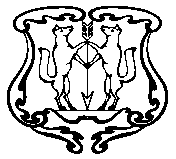 АДМИНИСТРАЦИЯ ГОРОДА ЕНИСЕЙСКАКрасноярского краяПОСТАНОВЛЕНИЕ«18 » ноября  2014 г.                    г. Енисейск                                      №   293 - пО внесении изменений в постановление администрации города Енисейска от 13.08.2014 года №204-п « О формировании фонда капитального ремонта в отношении многоквартирных домов, расположенных на территории города Енисейска, собственники помещений которых не выбрали способ формирования капитального ремонта или выбранный ими способ не был реализован».Руководствуясь Федеральным законом от 06.10.2003 № 131-ФЗ «Об общих принципах организации местного самоуправления в Российской Федерации»,  статьями 44.1 и  44.3  Устава города  Енисейска ПОСТАНОВЛЯЮ: 1. В приложении к постановлению администрации города Енисейска от 13.08.2014 №204-п «О формировании фонда капитального ремонта в отношении многоквартирных домов, расположенных на территории города Енисейска, собственники помещений которых не выбрали способ формирования капитального ремонта или выбранный ими способ не был реализован» внести следующие изменения:1.1. строку 158 исключить.2. Настоящее постановление вступает в силу с момента его подписания и подлежит опубликованию в газете «Енисейск-Плюс» или на официальном Интернет-сайте  города Енисейска www.eniseysk.com.        3. Контроль за выполнением настоящего Постановления оставляю за собой.Глава администрации города                                                                А.В. АвдеевШмик Дмитрий Александрович,Смолячкова Людмила Викторовна,(839195) 2-49-49